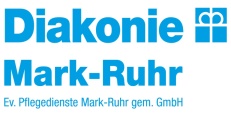 Betreutes Wohnen Rigeikenhof04.10.19, 15.00 Uhr		Klönnachmittag 06.10.19, 17.00 Uhr		Ruhrbühne(nur mit Anmeldung)07.10.19, 15.30 Uhr	ev. Gottesdienst		Pfarrer Plücker09.10.19, 15.30 Uhr	Geburtstagskaffee III. Quartal11.10.19, 15.00 Uhr	Mode Mobil14.10.19, 15.00 Uhr	Waffelnachmittag18.10.19, 15.00 Uhr	Bingo21.10.19, 15.00 Uhr 	gemütliche Runde 25.10.19, 16.00 Uhr		Currywurst                           18.00 Uhr		Stammtisch28.10.19, 15.00 Uhr		Brot und Marmelade Ihr Aktivitätenteam vom Rigeikenhof